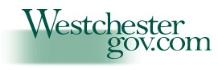 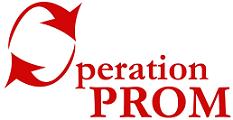 Prep for Prom 2012Westchester County & Hudson Valley School DistrictsREQUIRED:Please read over the instructions and fill out all requested information to complete the first step in being able to receive a free dress.*You must complete and sign the form below, and have it signed by your guidance counselor/social worker, verifying that you are experiencing financial hardship, passing all of your classes, and will graduate in June 2012.  Please fax or mail the completed form no later than April 6, 2012.  *Please bring your HS ID card or another photo ID to the event.• DRESSES: Dresses are free of charge and available in sizes 0-16.  Plus sizes 18-24 are limited in quantity.  We cannot guarantee that you will find a dress to fit you.  Students are responsible for their own dress alterations.  • NO GUESTS:  Due to space accommodations, NO guests will be allowed in the dress areas.  Guests may wait in the lobby.  Volunteers will assist students with their Prom attire.• TRYING ON:  You will be allowed to try the dresses.  To be fair to the other girls who are shopping you may not hold more than 3 dresses at one time.  • RESPECT & COURTESY:  Fighting over a dress or place in line will not be tolerated.  Any student who gets involved in a confrontation will be escorted from the building without receiving a dress.Please select the event the student will attend:___ Peekskill: Tuesday, April 10th, 10am-2pm, The Department of Social Services, 750 Washington St, Peekskill, NY 10566___White Plains: Wednesday, April 11th, 10am-2pm, The College of Westchester, 325 Central Park Ave, White Plains, NY 10606___ Yonkers: Thursday, April 12th, 10am-2pm, The Department of Social Services, 131 Warburton Avenue, Yonkers, NY 10701___ Yonkers: Friday, April 13th, 10am-2pm, The Department of Social Services, 131 Warburton Avenue, Yonkers, NY 10701___ Wappingers Falls: Saturday, April 21st 9am-5pm or Sunday, April 22nd 12pm-5pm, Petit Penelope (Brookmeade Plaza) 985 Route 376,  Wappingers Falls, NY 12590Please fill out your student information below: Name: _______________________________________________________________________Address: _____________________________________________________________________Phone: _______________________________________________________________________Email: _______________________________________________________________________Date of Birth: _________________________________________________________________High School: __________________________________________________________________Date of Prom: _________________________________________________________________Dress size (if applicable): ________________________________________________________Guidance Counselor/Social Worker Contact Information:Name: _____________________________________________Phone: _____________________________________________ Email: ______________________________________________Guidance Counselor/Social Worker Signature:_____________________________________Date:__________Student					Signature: _____________________________________Date:__________		By signing, you agree that you meet the requirements to receive a Prom dress.Please mail to: Operation PROM, P.O. Box 924, Bronxville, NY 10708, or Fax to (888) 431-9735Operation PROM  -  P.O. Box 924  -  Bronxville, New York 10708  -  914-672-3070  -  Info@HelpPROM.orgNew York:  www.HelpPROM.org         National Directory: www.OperationPROM.org